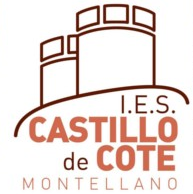 El transporte escolar para esta semana inicial se hará de acuerdo al calendario de inicio de curso. Los horarios de ida y vuelta serán, por tanto, los siguientes, según el nivel educativo:Alumnado de 3º ESO (Coripe): Salida desde Coripe el miércoles 16 a las 11:00 y vuelta a las 13:30Alumnado de 4º ESO (Coripe): Salida desde Coripe el jueves 17 a las 9:00 y vuelta a las 13:30Alumnado de 1º y 2º FPB (Coripe, Puerto Serrano y El Coronil): Salida desde la localidad de residencia el jueves 17 a las 9:00 y vuelta a las 13:30Alumnado de 1º y 2º APSD (Coripe, Puerto Serrano y El Coronil): Salida desde la localidad de residencia el jueves 17 a las 9:00 y vuelta a las 13:30Alumnado de 1º y 2º Bachillerato (Coripe, Puerto Serrano y El Coronil): Salida desde la localidad de residencia el viernes 18 a las 8:30 y vuelta a las 13:30Alumnado de 1º y 2º TECO (Coripe, Puerto Serrano y El Coronil): Salida desde la localidad de residencia el viernes 18 a las 8:30 y vuelta a las 13:30A partir del lunes 21 de septiembre, el transporte escolar tendrá su horario virtual: salida a las 7:30 (aproximadamente) desde la localidad de residencia y vuelta sobre las 14:40 desde el institutoTRANSPORTE ESCOLAR   INICIO  DE CURSO 2020-21MARTES 15  SEPTIEMBREMIÉRCOLES16 DE SEPTIEMBREJUEVES 17 DE SEPTIEMBREVIERNES 18 DE SEPTIEMBRE             1º ESO  9,30  -  11 horas1º ESO A.SALÓN DE ACTOS1º ESO B. AULA 1B1º ESO C.AULA 1C         2º ESO9,30  -  11 horas2º ESO A. AULA 2 A2º ESO B. AULA 2 B2º ESO C. SALÓN DE ACTOS          3º ESO 11,30 – 13 horas3º ESO A. AULA 3A3º ESO B. AULA 3B3º ESO C. SALÓN DE ACTOS    4º ESO/ FPB I Y II 9,30 – 11 horas4 ESO A.        BIBLIOTECA4 ESO B.        SALÓN DE ACTOS4 ESO C.        AULA 2 BACH.FPB1     AULA REFERENCIAFPB2     AULA REFERENCIA CF APSD I Y II11,30  -  13 HORASAPSD 1: AULA REFERENCIAAPSD2:  AULA REFERENCIA       1º BTO/ 2º BTO       9 A 12 Horas 1 BTO A         9 A 10       BIBLIOTECA1 BTO B        10 A 11      BIBLIOTECA1 BTO C        11 A 12      BIBLIOTECA2 BTO A          9 A 10      SALÓN DE ACTOS2 BTO B         10A 11      SALÓN DE ACTOS2 BTO C         11A 12      SALÓN DE ACTOS 2 BTO D         12 A 13      SALÓN DE ACTOSTECO10 -11,30 HORASAula TECO